Урок 2.Тема:  Розв'язування  вправМета: Закріплення й усвідомлення раніше засвоєного матеріалу,  про степеневу функцію, її властивості та графік; формувати вміння застосовувати набуті знання в нових ситуаціях;Розвивати пізнавальну активність учнів, логічне мислення, творче мислення.Виховувати пізнавальний інтерес до предмета, позитивну мотивацію до навчання, самостійність, усвідомлення дій, воля, наполегливість в досягненні мети та творчість.Тип уроку: Урок формування та вдосконалення вмінь і навичокКомплексно-методичне забезпечення: роздрукована таблиця «Функція у=хn», заготовки для інтерактивної дошки  «Таблиця ЗХЗД», створені таблиці учнями щодо захисту міні-проекту..Хід уроку1. Організаційний момент. Перевірка домашнього завдання.Перевіряю наявність домашнього завдання.  Демонструю учням складену ними опорну таблицю щодо властивостей степеневої функції з натуральним та цілим показником.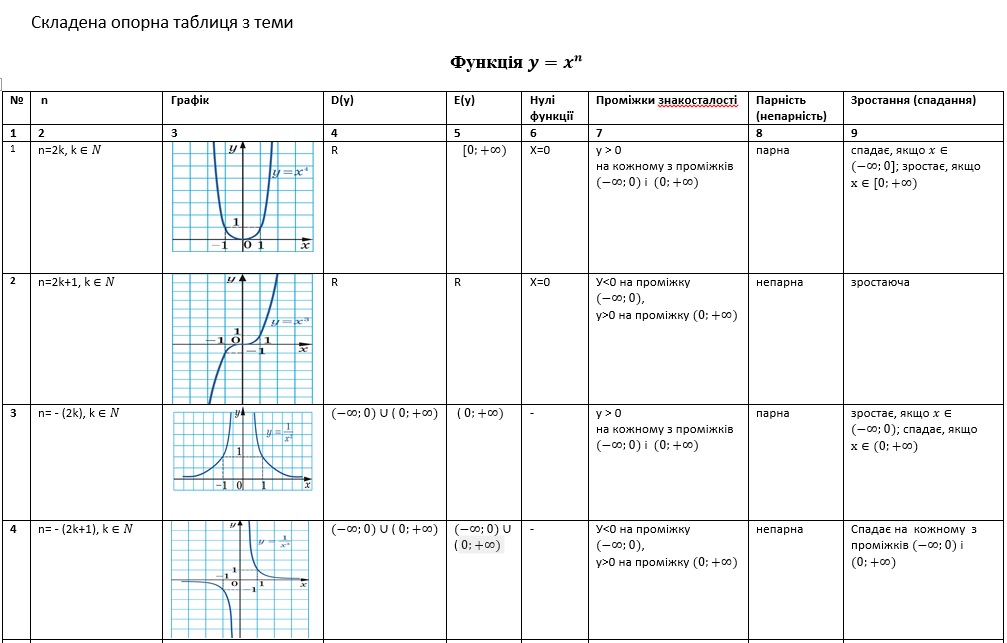 Пропоную двом учням біля дошки розв’язати та прокоментувати домашні вправи  № 250,280, а іншим розв’язати № 290(1) - І група, 290(2) - ІІ група.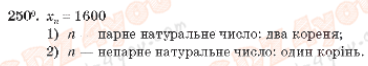 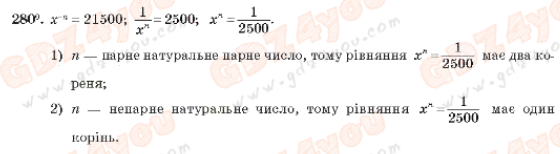 Актуалізація опорних знань та їх коригування. Повідомлення теми й мети.Фронтальна бесіда з використанням роздрукованої таблиці.Давайте пригадаємо, що ви знаєте про графіки степеневих функцій, а допоможе вам в цьому складена опорна таблиця «Функція у=хn» . Після проведеної бесіди пропоную учням відповісти на  запитання:1 Яку функцію називають степеневою з натуральним, цілим показником?2. Яка область визначення функції у=х1, у=х0?3. Яка область значень функції у=х1, у=х0?4 Сформулюйте властивості функції у=хn, де n –парне, непарне натуральне число? Сформулюйте властивості функції у=х-n, де n –парне, непарне натуральне число? Чи можна схематично зобразити графік  функції у=хα, де α-неціле число?3  Мотивація навчальної діяльності. Мотивацію навчальної діяльності здійснюю шляхом використання технології «Таблиця ЗХЗД»Колонку таблиці «Знаю» діти заповнюють самостійно, опираючись на здобуті раніше знання. У колонку «Хочу знати» роблять записи колективно, опираючись на теоретичний матеріал §3 пунктів 9 і 10 та основні поняття теми, описані у таблиці «Функція у=хn» Бажаючі учні здійснюють захист проекту щодо дослідження графіка функції у=хα, де α-неціле число,, n≠0,  тобто демонструють результат  самостійно та послідовно виконаних  етапів побудови графіків функцій онлайн на сервері  http://matematikam.ru/calculate-online/grafik.php при n- парне,  при n- непарне  та створену узагальнену таблицю.Висновок. 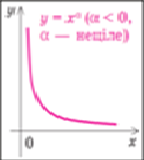 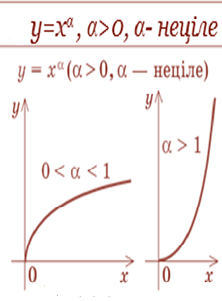 Висновок             Колективно з учнями отримую пояснення  чому при  графік функції у=хα не проходить через початок координат?, на 0 ділити не можна.Пригадую, що     то  відповідно  і ;                        ;  ;4.  Розв’язування вправ Розв’язую колективно: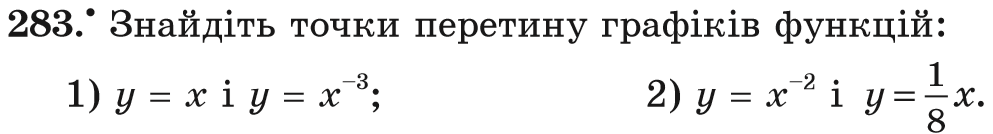 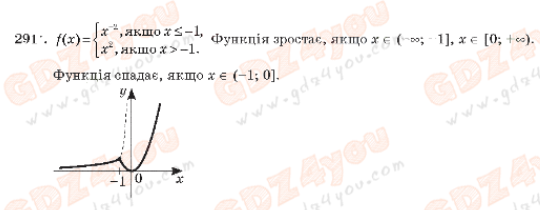 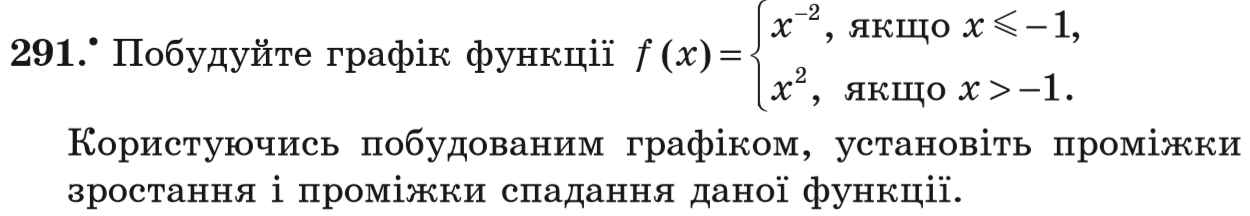 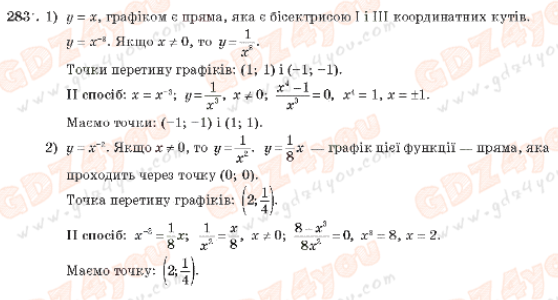 Експрес-контроль1. Знайдіть значення виразу    0,0081-0,25                             а)                                            а) 4б)                                            б) 0,5в)                                            в) 5г)                                        г) – 0,52. Знайдіть область визначення     у=(х - 3)2,6                                       у= (х+1)-7а) (- ∞   ; 0)                        а)(- ∞   ;-1)б) (-∞    ; 3)                        б) - ∞   ;-1)U (-1; + ∞  )в) (-3; + ∞ )                      в) (-∞  ;+ ∞ )г) (3; + ∞ )                       г) (1; + ∞  )3. Скільки коренів має рівнянняа) безліч                  а) безлічб) один                    б) одинв) два                      в) дваг) жодного               г) жодного4. На якому з графіків зображено графік функції Правильні відповіді  5. Підсумки уроку. Домашнє завдання.Розв’язати № 292, 296, 295. Підготувати довідковий матеріал  «Основні властивості степеня»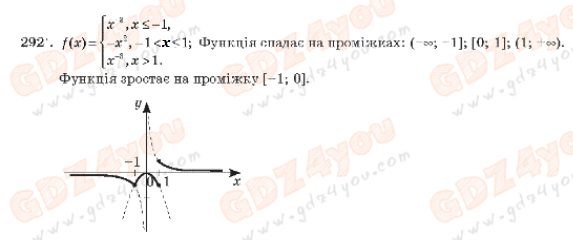 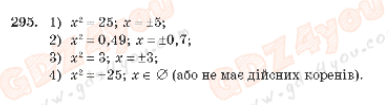 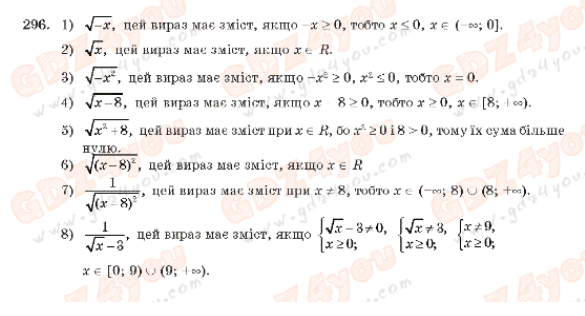 Довідковий матеріал«Основні властивості степеня»Степінь із натуральним показником— разів 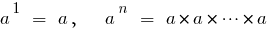 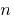 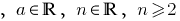 Приклади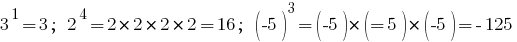 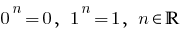 Степінь із цілим показником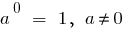 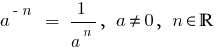 Приклади— не визначений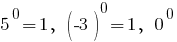 — не визначений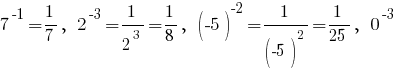 Властивості степенів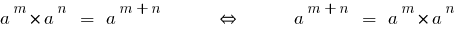 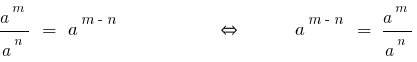 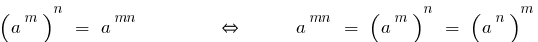 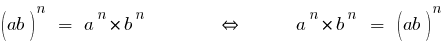 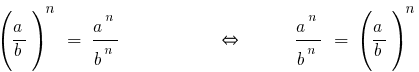 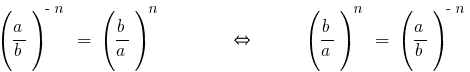 ЗнаюХочу знатиДізнався(лася)1)Що таке степенева функція2)Властивості та графік функції у=хn, де n –парне, натуральне число3) Властивості та графік функції у=хn, де n – непарне натуральне число4) Властивості та графік функції у=х-n, де n –парне, натуральне число5) Властивості та графік функції у=х-n, де n – непарне натуральне число6) Особливий випадок у=х0=1, при х≠07)Особливий випадок у=х1=х, при х≠0 Властивості та графік функції у=хn, де n –неціле число.m<n  (m<n  (m>n m>n                         (                        (m<n  (m<n  (m>n m>n                   (                  (m<n  (n- непарне ,  , n≠0m>n n- непарне,   , n≠0(                                        n- непарне,   , n≠0абвг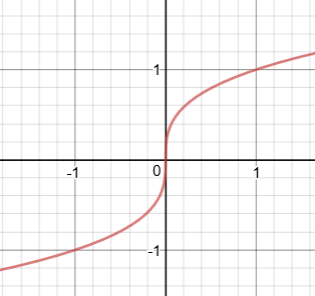 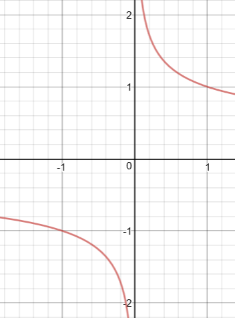 В-1В-1В-1В-1В-2В-2В-2В-212341234вгбвабва